   Whom Shall I Send?                There was no cat in the house and the mice loved it!   They moved about freely and feasted in the kitchen. Life was good, until a cat was brought into the home. The cat was a good hunter causing great fear among the mice until they came upon a plan...  "let us tie a bell to the neck of the cat. When the cat moves, the bell will ring. Then we shall run away.”   All were delighted, it was a good plan, but  "who will bell the cat?”We recognize the Emmaus Experience is a blessing we enjoy and has enriched our spiritual journey.  Many will agree with the two disciples that walked with Jesus, "Were not our hearts burning within us while he talked with us on the road and opened the scriptures to us?"  Luke 24Life is good on Emmaus weekends and when two or more are gathered in His Name!  We are thankful to leaders past who have organized the experienced and prepared the settings for us to walk with Christ in this special way. It takes time and energy and a commitment to others to make it happen.Who will take a turn in leadership and "bell the cat" for next year?Here I am, Lord.  Is it I, Lord?  I have heard You calling in the night.I will go, Lord, if you lead me.  I will hold your people in my heart. 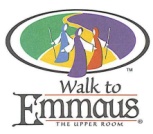      I would like to nominate the person below to serve on the Board for Shenandoah Valley Emmaus.  I have conferred with them and they are willing to accept the nomination.    I would like to place my own name in nomination.  I am willing to serve and am open to the Lord leading me forward.Name ________________________________________________________  Email ______________________________________________________________  Phone _________________________________Address _____________________________________________________________________________________Zip ____________Board members typically serve for 36 months and supervise a particular aspect of Emmaus activity in addition to collective guidance as a Board.  Brief meetings are held following the respective Gatherings.  As a board member you do not do all the work, you head a specially formed team to make it happen.  Job descriptions are available.Elections for the Board are held at the August Picnic at Camp Overlook and terms begin January 1.Return this completed form to any current Board Member.  They will also be happy to answer questions!Position
Agape Chairperson
Assist. Com. Lay Director
​Communications
Community Lay Director
Community Spiritual Dir.
Music Director
Outreach - Nominations
Past CLD
​Prayer  Coordinator
​Registrar 
​Refreshments
​Secretary
​Setup/Cleanup/Supplies
​Spiritual Director
​Spiritual Director- Worship
Team Selection Com. Chr
Treasurer
Walk EventsName
Mary Jeffries
​Theresa Tracy
​Thom Bailey
Ron Robey
​Debra Cline
​Chris Russell
Randy Robinson
​Catherine McLaughlin
Jennifer Steinbach
​Ginny Bowman
​Stashia Kline
Stan Michael
​Luke Smith
Ed Pruitt
​Mike Barnes
​Michelle Mantel 
Gwen PratherEmail
MaryEJeffries@gmail.com
Treeza@shentel.net
​SusanThomBailey@gmail.com
​RobeyHome@gmail.com
​debracline@vaumc.org
​ChisR@valleyhomesusa.com
rrcaver@gmail.com

catdmclaughlin@gmail.com
​steinbachjd@gmail.com
​shenandoahcurrent.gb@gmail.com
​skhoneybee@yahoo.com
criddersam300x2@aol.com
luke.benjamin.smith@gmail.com
​edandportia@gmail.com
mikeandvickie@verizon.net
​mrsmantel@yahoo.com
gwendolynprather322@yahoo.comClass
2019
​2020
2021
​2019
​2019
2021
​2021

2019
​2020
​2019
​2020
​2020
2020
2021
​2020
2021
2019